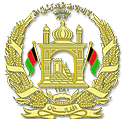 Islamic Republic of AfghanistanMinistry of Energy & Water (MEW)Darulaman Road, SanatoriumKabul, Afghanistanhttp://www.mew.gov.af/Islamic Republic of AfghanistanMinistry of Energy & Water (MEW)Darulaman Road, SanatoriumKabul, Afghanistanhttp://www.mew.gov.af/Memo No. [MEW/PPP/BOT/OT/1398/017]Memo No. [MEW/PPP/BOT/OT/1398/017]Date: 2nd December, 2019Date: 2nd December, 2019Notice for Changes to Technical Qualification CriteriaDevelopment of 40MW Solar Photovoltaic IPP Project in Herat Province, Afghanistan (the “Project”) Notice for Changes to Technical Qualification CriteriaDevelopment of 40MW Solar Photovoltaic IPP Project in Herat Province, Afghanistan (the “Project”) Notice for Changes to Technical Qualification CriteriaDevelopment of 40MW Solar Photovoltaic IPP Project in Herat Province, Afghanistan (the “Project”) Notice for Changes to Technical Qualification CriteriaDevelopment of 40MW Solar Photovoltaic IPP Project in Herat Province, Afghanistan (the “Project”) The Government of Islamic Republic of Afghanistan acting through the Ministry of Energy and Water (‘Procuring Authority’) and with the support of Ministry of Finance issued a Request for Prequalification on 19th Oct 2019 (Ref. no. MEW/PPP/BOT/OT/1398/017) for the Project (the “RFQ”). Capitalised terms used and not defined in this notice shall have the meaning given to them in the RFQ. Prospective Bidders are hereby informed that:the technical criterion in section 4.2.1(a) is amended as reflected below: “developing, financing and, either itself or through contractors, constructing and operating at least three grid-connected solar photovoltaic power plants, each in at least two different country countries anywhere in the world with a minimum aggregate capacity of 100 MWac (with a minimum capacity of 10 MWac for each individual plant considered) and compliance with the requirements of section 4.2.2”; andif a Prospective Bidder is unable to meet the requirement under section 4.2.2(d) for any power plant submitted as evidence of meeting a Technical Criterion, the Prospective Bidder shall provide, as evidence of having been solely responsible for the operation and maintenance of the power plant during the Relevant Period despite not holding the required direct or indirect shareholding: (a) a copy of the relevant operation and maintenance contract for the Relevant Period; and (b) a signed statement by the owner of such power plant which confirms: (b.1) the average annual availability of such plant for the Relevant Period; (b.2) that the Prospective Bidder has been solely responsible for the operation and maintenance of such plant during the Relevant Period; and (b.3) that the Prospective Bidder has been discharging its duties under the operation and maintenance contract to the owner’s satisfaction.This notice constitutes part of the RFQ and is subject to all of the applicable terms and conditions of the RFQ. The Government of Islamic Republic of Afghanistan acting through the Ministry of Energy and Water (‘Procuring Authority’) and with the support of Ministry of Finance issued a Request for Prequalification on 19th Oct 2019 (Ref. no. MEW/PPP/BOT/OT/1398/017) for the Project (the “RFQ”). Capitalised terms used and not defined in this notice shall have the meaning given to them in the RFQ. Prospective Bidders are hereby informed that:the technical criterion in section 4.2.1(a) is amended as reflected below: “developing, financing and, either itself or through contractors, constructing and operating at least three grid-connected solar photovoltaic power plants, each in at least two different country countries anywhere in the world with a minimum aggregate capacity of 100 MWac (with a minimum capacity of 10 MWac for each individual plant considered) and compliance with the requirements of section 4.2.2”; andif a Prospective Bidder is unable to meet the requirement under section 4.2.2(d) for any power plant submitted as evidence of meeting a Technical Criterion, the Prospective Bidder shall provide, as evidence of having been solely responsible for the operation and maintenance of the power plant during the Relevant Period despite not holding the required direct or indirect shareholding: (a) a copy of the relevant operation and maintenance contract for the Relevant Period; and (b) a signed statement by the owner of such power plant which confirms: (b.1) the average annual availability of such plant for the Relevant Period; (b.2) that the Prospective Bidder has been solely responsible for the operation and maintenance of such plant during the Relevant Period; and (b.3) that the Prospective Bidder has been discharging its duties under the operation and maintenance contract to the owner’s satisfaction.This notice constitutes part of the RFQ and is subject to all of the applicable terms and conditions of the RFQ. The Government of Islamic Republic of Afghanistan acting through the Ministry of Energy and Water (‘Procuring Authority’) and with the support of Ministry of Finance issued a Request for Prequalification on 19th Oct 2019 (Ref. no. MEW/PPP/BOT/OT/1398/017) for the Project (the “RFQ”). Capitalised terms used and not defined in this notice shall have the meaning given to them in the RFQ. Prospective Bidders are hereby informed that:the technical criterion in section 4.2.1(a) is amended as reflected below: “developing, financing and, either itself or through contractors, constructing and operating at least three grid-connected solar photovoltaic power plants, each in at least two different country countries anywhere in the world with a minimum aggregate capacity of 100 MWac (with a minimum capacity of 10 MWac for each individual plant considered) and compliance with the requirements of section 4.2.2”; andif a Prospective Bidder is unable to meet the requirement under section 4.2.2(d) for any power plant submitted as evidence of meeting a Technical Criterion, the Prospective Bidder shall provide, as evidence of having been solely responsible for the operation and maintenance of the power plant during the Relevant Period despite not holding the required direct or indirect shareholding: (a) a copy of the relevant operation and maintenance contract for the Relevant Period; and (b) a signed statement by the owner of such power plant which confirms: (b.1) the average annual availability of such plant for the Relevant Period; (b.2) that the Prospective Bidder has been solely responsible for the operation and maintenance of such plant during the Relevant Period; and (b.3) that the Prospective Bidder has been discharging its duties under the operation and maintenance contract to the owner’s satisfaction.This notice constitutes part of the RFQ and is subject to all of the applicable terms and conditions of the RFQ. The Government of Islamic Republic of Afghanistan acting through the Ministry of Energy and Water (‘Procuring Authority’) and with the support of Ministry of Finance issued a Request for Prequalification on 19th Oct 2019 (Ref. no. MEW/PPP/BOT/OT/1398/017) for the Project (the “RFQ”). Capitalised terms used and not defined in this notice shall have the meaning given to them in the RFQ. Prospective Bidders are hereby informed that:the technical criterion in section 4.2.1(a) is amended as reflected below: “developing, financing and, either itself or through contractors, constructing and operating at least three grid-connected solar photovoltaic power plants, each in at least two different country countries anywhere in the world with a minimum aggregate capacity of 100 MWac (with a minimum capacity of 10 MWac for each individual plant considered) and compliance with the requirements of section 4.2.2”; andif a Prospective Bidder is unable to meet the requirement under section 4.2.2(d) for any power plant submitted as evidence of meeting a Technical Criterion, the Prospective Bidder shall provide, as evidence of having been solely responsible for the operation and maintenance of the power plant during the Relevant Period despite not holding the required direct or indirect shareholding: (a) a copy of the relevant operation and maintenance contract for the Relevant Period; and (b) a signed statement by the owner of such power plant which confirms: (b.1) the average annual availability of such plant for the Relevant Period; (b.2) that the Prospective Bidder has been solely responsible for the operation and maintenance of such plant during the Relevant Period; and (b.3) that the Prospective Bidder has been discharging its duties under the operation and maintenance contract to the owner’s satisfaction.This notice constitutes part of the RFQ and is subject to all of the applicable terms and conditions of the RFQ. Save for this or any other notice issued by the Procuring Authority in connection with the RFQ, the RFQ remains unchanged. For any clarification, email can be sent to faridullah.sharafmal87@gmail.com and copy jawid.yosufzai@mof.gov.af and hanifullah.sadat@mof.gov.af and afghanscalingsolar@ifc.org.  Mr. Faridullah SharafmalRenewable Energy DirectorMinistry of Energy & Water (MEW)		Darulaman Road, SanatoriumKabul, Afghanistan E-mail: faridullah.sharafmal87@gmail.comSave for this or any other notice issued by the Procuring Authority in connection with the RFQ, the RFQ remains unchanged. For any clarification, email can be sent to faridullah.sharafmal87@gmail.com and copy jawid.yosufzai@mof.gov.af and hanifullah.sadat@mof.gov.af and afghanscalingsolar@ifc.org.  Mr. Faridullah SharafmalRenewable Energy DirectorMinistry of Energy & Water (MEW)		Darulaman Road, SanatoriumKabul, Afghanistan E-mail: faridullah.sharafmal87@gmail.comSave for this or any other notice issued by the Procuring Authority in connection with the RFQ, the RFQ remains unchanged. For any clarification, email can be sent to faridullah.sharafmal87@gmail.com and copy jawid.yosufzai@mof.gov.af and hanifullah.sadat@mof.gov.af and afghanscalingsolar@ifc.org.  Mr. Faridullah SharafmalRenewable Energy DirectorMinistry of Energy & Water (MEW)		Darulaman Road, SanatoriumKabul, Afghanistan E-mail: faridullah.sharafmal87@gmail.comSave for this or any other notice issued by the Procuring Authority in connection with the RFQ, the RFQ remains unchanged. For any clarification, email can be sent to faridullah.sharafmal87@gmail.com and copy jawid.yosufzai@mof.gov.af and hanifullah.sadat@mof.gov.af and afghanscalingsolar@ifc.org.  Mr. Faridullah SharafmalRenewable Energy DirectorMinistry of Energy & Water (MEW)		Darulaman Road, SanatoriumKabul, Afghanistan E-mail: faridullah.sharafmal87@gmail.com